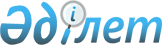 Шектеу іс-шараларын белгілеу туралы
					
			Күшін жойған
			
			
		
					Ақтөбе облысы Ақтөбе қаласының Қурайлы ауылдық округінің әкімінің 2014 жылғы 10 маусымдағы № 1 шешімі. Ақтөбе облысының Әділет департаментінде 2014 жылғы 12 маусымда № 3940 болып тіркелді. Күші жойылды - Ақтөбе облысы Ақтөбе қаласының Қурайлы ауылдық округі әкімінің 2015 жылғы 05 қаңтардағы № 01 шешімімен     Ескерту. Күші жойылды - Ақтөбе облысы Ақтөбе қаласының Қурайлы ауылдық округі әкімінің 05.01.2015 № 01 шешімімен.



      Қазақстан Республикасының 2001 жылғы 23 қаңтардағы «Қазақстан Республикасындағы жергілікті мемлекеттік басқару және өзін-өзі басқару туралы» Заңының 35 бабына, Қазақстан Республикасының 2002 жылғы 10 шілдедегі «Ветеринария туралы» Заңының 10-1 бабына сәйкес және Ақтөбе қалалық аумақтық инспекциясының Бас мемлекеттік ветеринариялық–санитарлық инспекторының орынбасарының 2014 жылғы 27 мамырдағы № 5-2/289 ұсынысының негізінде Қурайлы ауылдық округінің әкімі ШЕШІМ ҚАБЫЛДАДЫ:

      1. 

Қурайлы ауылдық округінің Россовхоз ауылының аумағында ірі және ұсақ мүйізді малдарының арасында жұқпалы бруцеллез ауруының анықталуына байланысты, шектеу іс-шаралары белгіленсін.

      2. 

Осы шешімнің орындалуын бақылау «Ақтөбе қаласының Қурайлы ауылдық округі әкімінің аппараты» ММ әкімінің орынбасары Сугурбаев А.Қ. жүктелсін.

      3. 

Осы шешім алғаш ресми жарияланған күнінен бастап қолданысқа енгізіледі.

 

 
					© 2012. Қазақстан Республикасы Әділет министрлігінің «Қазақстан Республикасының Заңнама және құқықтық ақпарат институты» ШЖҚ РМК
				      Қурайлы ауылдық округінің әкіміМ.Ш.Тұрмағамбетова